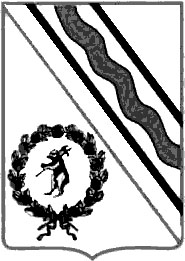 Администрация Тутаевского муниципального районаПОСТАНОВЛЕНИЕот 24.11.2023 № 851-пг. ТутаевО проведении  публичных  слушанийпо проекту решения МуниципальногоСовета Тутаевского муниципальногорайона  «О  внесении  изменений  идополнений  в Устав  Тутаевскогомуниципального  района  Ярославскойобласти»В соответствии со ст. 28 Федерального закона от 06.10.2003 № 131-ФЗ «Об общих принципах организации местного самоуправления в Российской Федерации», ст. 19 Устава Тутаевского муниципального района Ярославской области, Положением о порядке организации и проведения публичных слушаний в Тутаевском муниципальном районе, утвержденным решением Муниципального Совета ТМР от 14.09.2012 № 114-г Администрация Тутаевского  муниципального  районаПОСТАНОВЛЯЕТ:1.Инициировать проведение публичных слушаний  по прилагаемому к настоящему постановлению проекту решения Муниципального Совета Тутаевского муниципального района «О внесении изменений и дополнений в Устав Тутаевского муниципального района Ярославской области».2.Назначить проведение публичных слушаний по проекту решения Муниципального Совета Тутаевского муниципального района «О внесении изменений и дополнений в Устав Тутаевского муниципального района Ярославской области» на  20  декабря  2023 года, в 14.00  часов.3.Определить место проведения публичных слушаний по проекту решения Муниципального Совета Тутаевского муниципального района «О внесении изменений и дополнений в Устав Тутаевского муниципального района Ярославской области»  в   зале  заседаний  здания   Администрации2Тутаевского муниципального района по адресу: г. Тутаев, ул. Романовская, д.35, 3 этаж.4. Определить адрес, по которому могут представляться предложенияи замечания по проекту решения, вынесенному на обсуждение на публичных слушаниях: г. Тутаев, ул. Романовская, д.35; рекомендовать указанные предложения и замечания направлять на имя  управляющего делами  Администрации Тутаевского муниципального района Балясникову Светлану Владимировну.5.Утвердить состав оргкомитета по проведению публичных слушаний по проекту решения Муниципального Совета Тутаевского муниципального района «О внесении изменений и дополнений в Устав Тутаевского муниципального района Ярославской области»(приложение).6.Опубликовать настоящее постановление и проект решения Муниципального Совета Тутаевского муниципального района «О внесении изменений и дополнений в Устав Тутаевского муниципального района Ярославской области» в установленном порядке в Тутаевской массовой муниципальной газете «Берега».7.Настоящее постановление вступает в силу после его официального опубликования.Глава Тутаевскогомуниципального района                                           			О.В. НизоваПриложениек постановлениюАдминистрацииТутаевского муниципального районаот 24.11.2023  № 851-пСОСТАВоргкомитета по проведению публичных слушаний по проекту решения Муниципального Совета Тутаевского муниципального района«О внесении изменений и дополнений в Устав Тутаевского муниципального района Ярославской области»1.Балясникова Светлана Владимировна, управляющий делами Администрации Тутаевского муниципального района - председатель оргкомитета.2.Коннов Валерий Викторович, начальник юридического отдела административно-правового управления Администрации Тутаевского муниципального района - заместитель председателя оргкомитета.3.Камаева Елена Юрьевна,  консультант административного контрольного отдела административно – правового управления Администрации Тутаевского муниципального района - секретарь оргкомитета.Приложениек постановлению Администрации  ТМРот 24.11.2023 №851-пПРОЕКТвнесен   Главой Тутаевского муниципального района О.В. Низовой____________________                                                                                                              (подпись)                                                                                      «____»___________2023Муниципальный Совет  Тутаевского муниципального района РЕШЕНИЕот___________________ № ____-гг. Тутаевпринято на заседанииМуниципального СоветаТутаевского муниципального района_________________О внесении изменений и дополненийв Устав Тутаевского муниципальногорайона  Ярославской  области	В соответствии с Федеральным законом от 06.10.2003 № 131-ФЗ «Об общих принципах организации местного самоуправления в Российской Федерации» Муниципальный Совет Тутаевского муниципального районаРЕШИЛ:1.Внести в  Устав  Тутаевского муниципального района  Ярославскойобласти,  принятый    решением    Муниципального   Совета     Тутаевскогомуниципального округа от 09.02.2006 № 96 «Об Уставе Тутаевского муниципального округа», следующие изменения и дополнения:	1)абзац второй части 8 статьи 5 изложить в следующей редакции:2	«Муниципальные нормативные правовые акты Тутаевскогомуниципального района, затрагивающие права, свободы и обязанности человека и гражданина, муниципальные  нормативные правовые  акты, устанавливающие правовой  статус организаций, учредителем  которых  выступает Тутаевский  муниципальный  район, а  также  соглашения, заключаемые    органами  местного  самоуправления Тутаевского  муниципального  района с другими  органами  местного  самоуправления, вступают в силу после их официального обнародования.»;	2)абзац  первый  части  9  статьи  5  изложить  в  следующей  редакции:	«9.Официальным  опубликованием  муниципального  правового  акта  Тутаевского  муниципального  района, в том  числе   соглашения, заключенного  органами  местного  самоуправления  Тутаевского  муниципального  района  с  другими  органами  местного  самоуправления, считается первое размещение   его  полного  текста  на  официальном  сайте  Администрации  Тутаевского  муниципального  района (https://admtmr.ru, регистрация  в  качестве  сетевого  издания  ЭЛ ФС 77 – 76213 от 12.07.2019).»;	3)абзац второй части 9  статьи 5  изложить  в  следующей  редакции:	«Направление муниципального  правового  акта  Тутаевского  муниципального  района, в том числе  соглашения, заключенного  органами  местного  самоуправления  Тутаевского  муниципального  района с  другими  органами  местного  самоуправления, для  официального  опубликования  осуществляется  Главой  Тутаевского  муниципального  района  в  течение  10  дней  со  дня    принятия (издания) муниципального  правового  акта или  со  дня  подписания  соглашения.»;	4)абзац пятый части 9  статьи 5  признать  утратившим  силу;	5)пункт 28 части 1 статьи 11  изложить  в следующей  редакции:	«28)организация и осуществление мероприятий  межпоселенческого  характера по работе с детьми и молодежью, участие в реализации  молодежной  политики, разработка  и  реализация  мер  по обеспечению  и  защите прав и законных  интересов  молодежи, разработка  и реализация  муниципальных  программ  по основным  направлениям  реализации  молодежной  политики, организация и осуществление  мониторинга  реализации  молодежной политики;»;3	6)пункт 10 раздела «-по вопросам социальной политики:» статьи 46  изложить  в  следующей  редакции:	«10)организует и осуществляет мероприятия  межпоселенческого  характера по работе с детьми и молодежью, участвует в реализации  молодежной  политики, разрабатывает  и  реализует  меры  по обеспечению  и  защите прав и законных  интересов  молодежи, разрабатывает  и реализует  муниципальные  программы  по основным  направлениям  реализации  молодежной  политики, организует и осуществляет  мониторинг  реализации  молодежной политики;».2. Направить  в установленном  порядке  настоящее  решение   в  Управление  Министерства юстиции Российской Федерации  по  Ярославской  области  для  государственной  регистрации.Опубликовать  настоящее  решение  после  его  государственной  регистрации.3.Настоящее  решение   вступает в  силу  после  его  государственной  регистрации  и  официального  опубликования.Председатель Муниципального СоветаТутаевского муниципального района                                    М.А.Ванюшкин                           Глава  Тутаевскогомуниципального района                                                        О.В. Низова